RISK ASSESSMENT MATRIX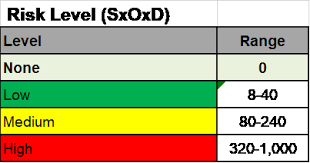 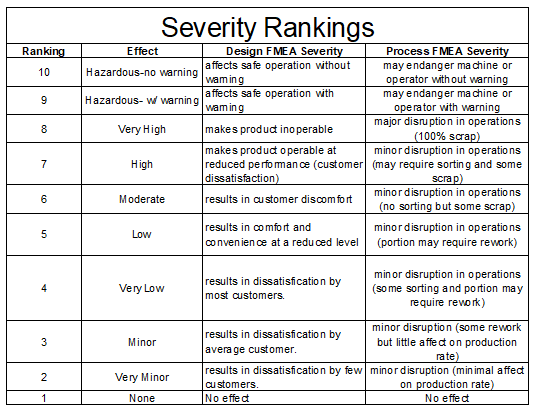 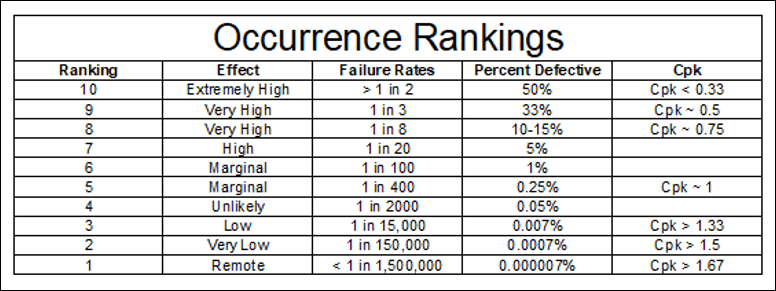 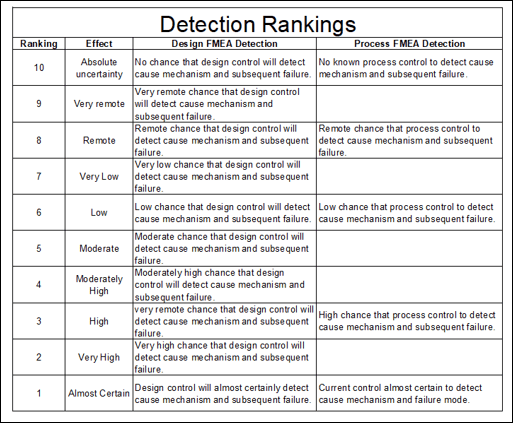 Workplace locationDanger or dangerous situationPossible injurySODR (Risk)Security measures taken (responsible, deadline)